Western Cape Provincial ParliamentSTANDING COMMITTEE ON EDUCATION 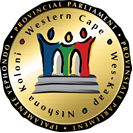 Chairperson: LJ Botha 					              Procedural Officer:  Wasiema Hassen-Moosa 	 							Tel: 021 487-1630	Fax: 021 487-1685								Email: Wasiema.hassenmoosa@wcpp.gov.zaSenior Procedural Officer: Ben Daza		 						Tel: 021 487-1679	Fax: 021 487-1685								Email: bdaza@wcpp.gov.za(Ref no: 11/4/1/2/10)Distributed on 31 July 2019Please note that a meeting of the above Committee will take place as follows:Date		: Tuesday, 06 August 2019Time		: 09:00 – 12:00Venue		: Committee Room 1, 4th Floor, 7 Wale Street, Cape TownAGENDAWelcomeThe Western Cape Education Department to brief the Standing Committee the following: The E-learning Strategy (considering the practical showcase of this strategy. Taking into account the number of schools connected and still needs to be connected.) The Special Needs Strategy and its impact on learners with special needs and how e-learning strategy will assist these learners. An update on the areas where special needs schools are located in the Province. Consideration and adoption of the Draft Minutes of 04 June 2019.Consideration and adoption of the Draft Minutes of 16 July 2019.Consideration and adoption of the Draft Programme of the Committee. Resolutions/ ActionsAbove agenda items may be rearranged by the Committee at short noticeShould you be unable to attend kindly forward apologies to the Procedural Officer as well as arrange for an alternate and indicate the name of the alternate at your earliest convenience.